Правильные действия при пожаре в школе.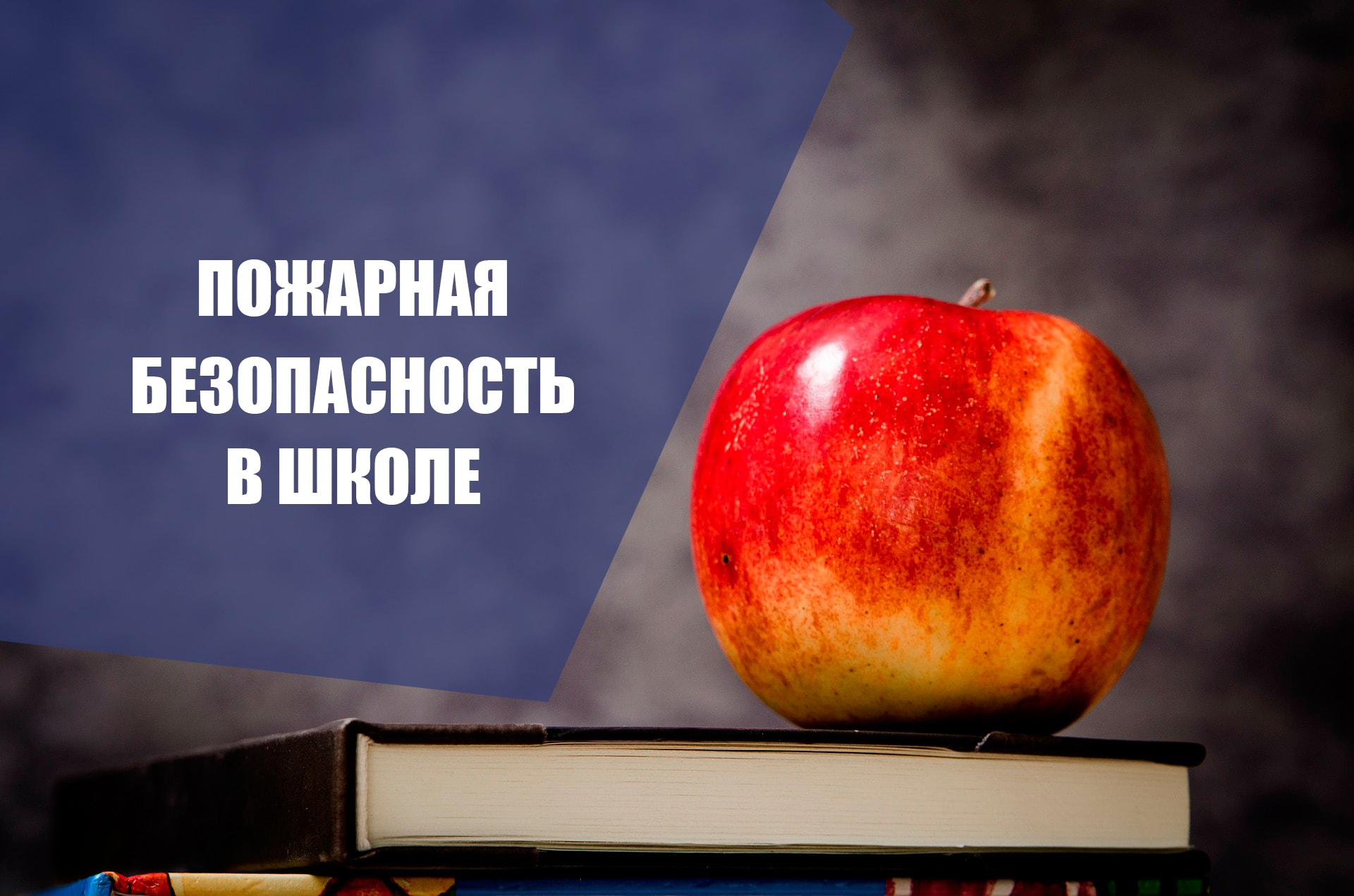 Школа — это одно из мест массового пребывания людей. При возгорании часто происходит паника и давка, в которых могут погибнуть дети. Чтобы такого не произошло, проводят учебные тренировки, которые помогут стать внимательными, концентрироваться только на необходимом. И при этом позволят распределить роли и обязанности при эвакуации.Пожарная тревога в школе, как и во всех общественных учреждениях, осуществляется при помощи пожарной сигнализации. В дополнение к этому о пожаре может идти речевое сообщение. Если кто-нибудь из технического персонала или учителей обнаружит очаг возгорания, то его можно попытаться самостоятельно ликвидировать первичными средствами пожаротушения, которые располагаются в пожарных шкафах, на пожарных щитах или пожарных стендах. Для ликвидации возгорания также подойдёт и любое средство, которое есть под рукой.В случае возникновения возгорания в школе учителю необходимо как можно эффективнее предотвратить панику учащихся. Спокойно и уверенное поведение поможет детям сконцентрироваться на ситуации и внимательно подойти к этапу эвакуации. Учителю необходимо узнать, через какое помещение необходимо будет эвакуироваться, насколько безопасен тот или иной путь выхода из здания. Раздать средства индивидуальной защиты, смоченные водой. Также разъяснить, что бежать в зону возгорания и пытаться ликвидировать огонь нельзя. Этим будут заниматься более подготовленные люди.Для уменьшения нагрузки на коридоры обязательно соблюдается очерёдность эвакуации школьников. Первыми выводятся школьники, оказавшиеся в помещениях, близких к очагам возгорания. Затем начинается эвакуация детей с верхних этажей, начиная с младших классов.По более безопасному пути школьники выводятся парами. Движение всей группы направляет учитель, а замыкают группу самые физически развитые мальчики, способные оказать помощь более слабым товарищам. Они же закрывают за собой двери, чтобы ослабить интенсивность распространения огня.Бывают чрезвычайные ситуации, когда невозможно провести полную эвакуацию учеников и учителей. Если безопасного выхода не было обнаружено, то дверь в класс плотно прикрывают и уплотняют смоченной в воде тканью. Окна слегка приоткрывают, а детей рассаживают на пол, ближе к окнам. Металлические решётки с окон снимают.Основные правила:- При обнаружении пожара немедленно вызвать пожарных и спасателей по телефону 01 или 112. Вызов на номер 112 возможен с мобильного телефона даже при отсутствии SIM-карты. Необходимо указать точный адрес и этаж и, по возможности, послать кого-нибудь встретить их.-Закрыть дверь в помещение, где находится очаг возгорания. Помните скорость распространения пожара очень высока. Доложить директору школы о пожаре и, по его команде, начать эвакуацию.-Ученики, услышав тревогу о пожаре, по указанию учителя, должны по двое покинуть класс и здание школы, собравшись в одном месте сбора. Место сбора должно быть заранее всем известно, обычно это площадка около школы. Никуда не уходить!-При сильном задымлении обязательно использовать средства защиты органов дыхания от угарного газа: ватно-марлевые повязки, смоченные водой платки.-Учитель с классным журналом следует за учащимися и, по пути, прикрывает за собой двери.-Учитель осуществляет перекличку детей по журналу, о её результатах докладывает директору школы.Отдел надзорной деятельности и профилактической работы  Всеволожского района УНД и ПР Главного управления МЧС России по Ленинградской области напоминает:при возникновении любой чрезвычайной ситуации или происшествия необходимо срочно звонить в службу спасения по телефонам    "01" или "101".Владельцам мобильных телефонов следует набрать номер "101", "112" или 8 (813-70) 40-829